VerhinderungspflegeDie Pflegekosten der Tagespflege können bei Pflegebedürftigen ab Pflegegrad 2 und höher auch über die Verhinderungspflege nach § 39 SGB XI mit bis zu 1.612 € pro Jahr abgerechnet werden. Dieser Betrag kann um bis zu 806,- € pro Jahr aus der Kurzzeitpflege (§ 42 SGB XI) aufgestockt werden, so dass für die Tagespflege bis zu 2.418,- € pro Jahr über die Verhinderungspflege abgerechnet werden können. Abrechnung des EigenanteilsGrundsätzlich muss der Eigenanteil vom Versicherten selbst getragen werden. Ab dem Pflegegrad 1 und höher stehen den Betroffenen monatlich ein „Entlastungsbetrag“ in Höhe von 125,- € zur Verfügung. dieser Betrag kann zur Abdeckung des Eigenanteils verwendet werden. Sie erhalten in diesem Fall von uns eine Rechnung, die Sie bei der Pflegekasse einreichen können.Sie haben noch Fragen? Sie möchten gerne eine ausführliche Beratung? So erreichen Sie uns:BRKTagespflege „Oase im Schloß“   	Schloßplatz 1              	93109 Wiesent                     	Tel.: 0 94 82 – 93 82 32             		        E-Mail: tp-wiesent@kvregensburg.brk.de      	Weitere Tagespflegen finden Sie unter www.brk-regensburg.deStand 22.10.2019     - Angaben ohne Gewähr -                 © BRK KV RegensburgTitelfoto: © Andre Zelck / DRK GS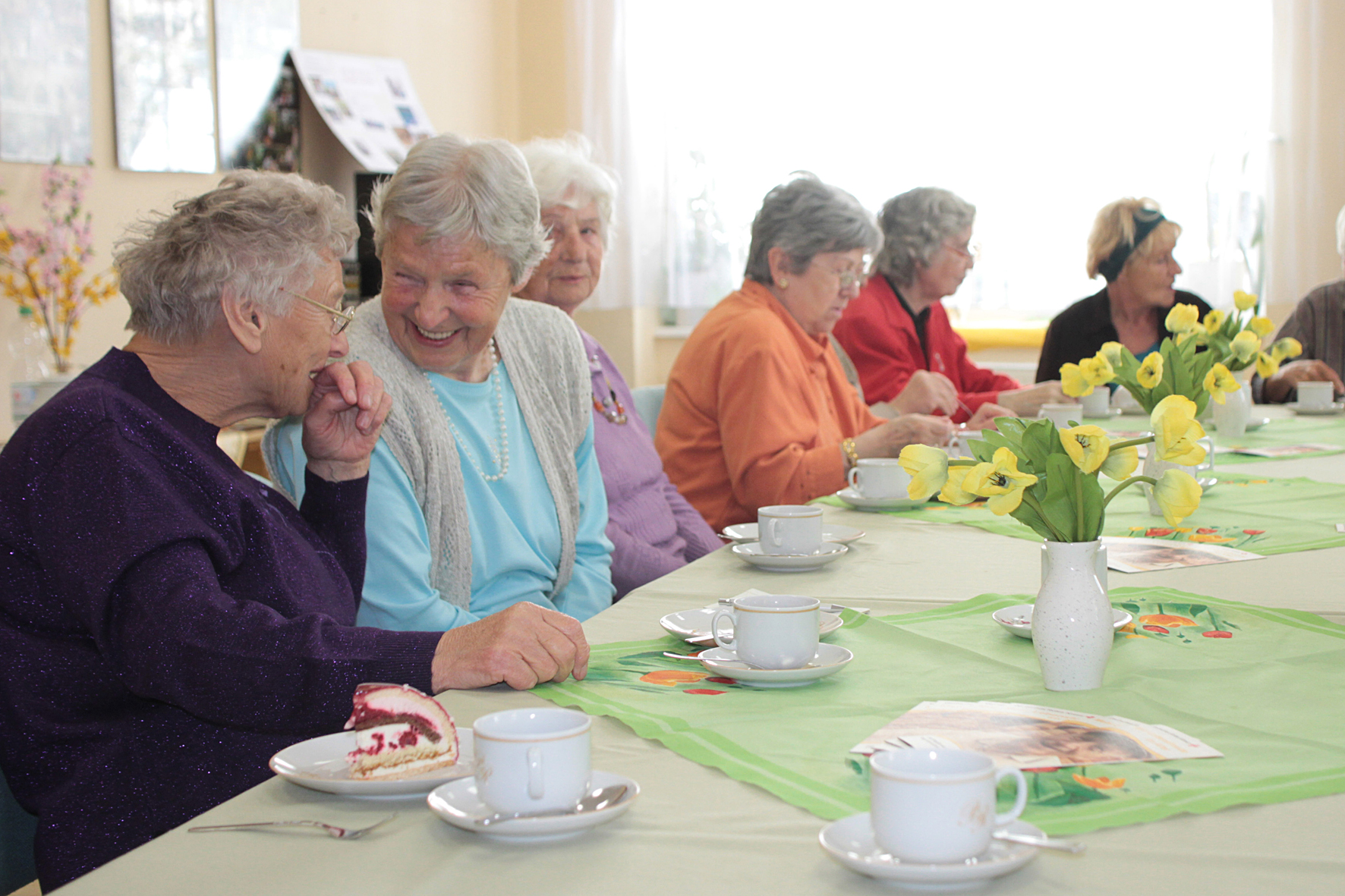 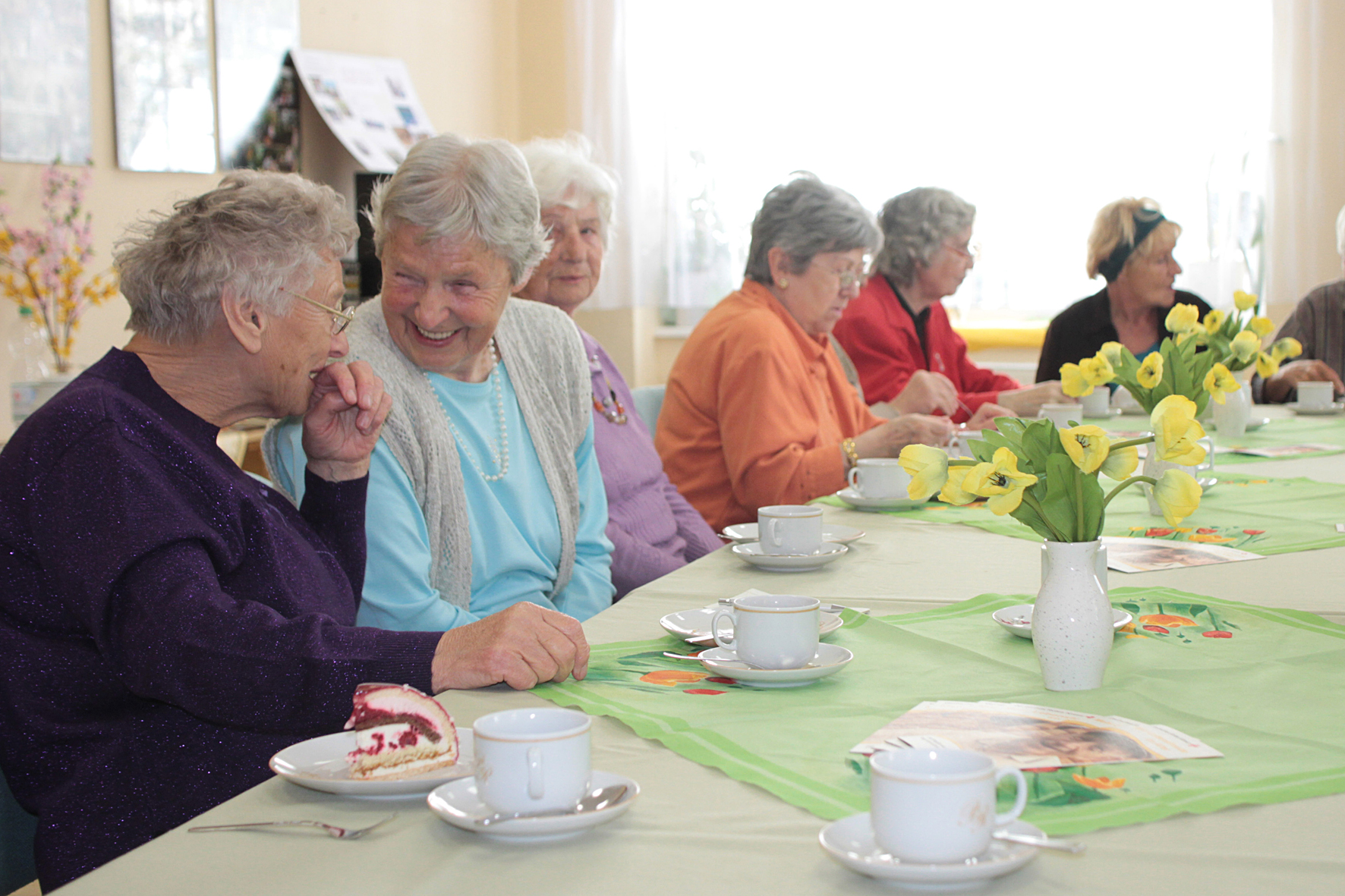 
WIR umsorgen Sie gerne!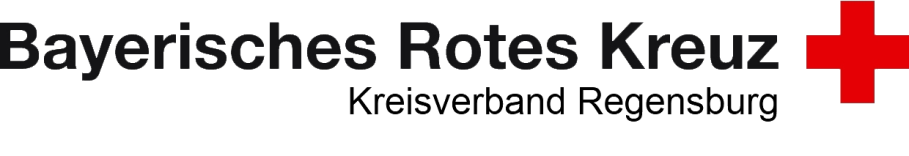 Warum Tagespflege?Erhöhung der Lebensqualität des Betreuten durchSoziale Anbindung in altersgerechte GruppeBiografie gerechte BeschäftigungsangeboteIndividuell angepasste TherapienGemeinschaftliche Veranstaltungen u. FeiernAusflüge (z.B. Kegeln, Bootsfahrt)Professionelle PflegeErfahrungsaustausch mit GleichaltrigenSinnvolle TagesablaufgestaltungFörderung von vorhandenen Besserungsmöglichkeiten je nach Grunderkrankung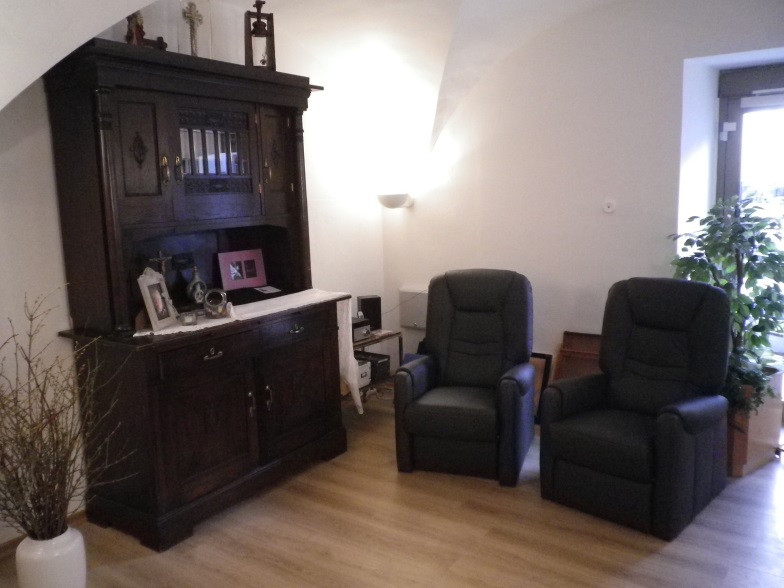 Entlastung und Freiräume für pflegende AngehörigeEinkauf ohne Sorge und ZeitdruckMöglichkeit der ErwerbstätigkeitEntspannungZeit für Hausaufgabenbetreuung Zeit für die Familie, Freunde, Entspannung Individuelle Variationsmöglichkeiten Halbtags (bis zu 4,5 Std.) und ganztags möglichVon einem halben Tag pro Woche bis hin zu 
         ganztags jeden Werktag möglichAuswahl zwischen 2 Mittagsmenüs möglichDiätkost Transport mit Fahrdienst möglich Die Tagespflege wird von den Pflegekassen als teilstationäres Angebot anerkannt und wird zusätzlich zum Pflegegeld und/oder der Pflegesachleistung (= Ambulante Pflege) von den Pflegekassen bis zum jeweiligen monatlichen Höchstbetrag pro Pflegegrad   finanziert!  